2021/3/26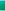 SparkLan社について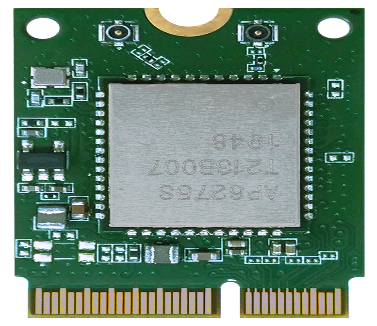 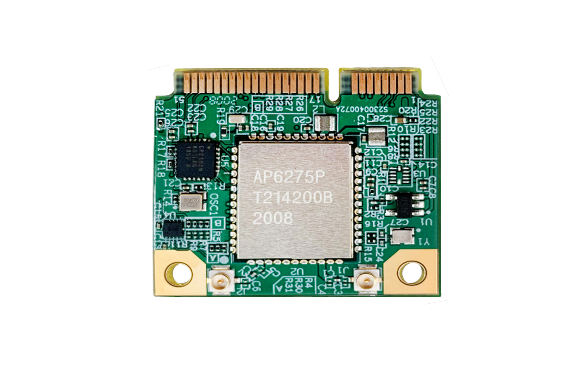 WNFB-266AXI（BT）          WPEB-265AX1（BT） About SparkLan,  https; //www.sparklan.com/about-us/ About their Poducts     https; //www.sparklan.com/product/製品特徴●IOT connectivityを提案！！WiFi-ClassicからWiFi6+BT5.0も新たに投入！！●H/Wは、Broadcom・Realtek・Qualcomm Atherosなどベンダーチップ採用●I/Fは、Industrial 規格してのPCIe・USBを採用●デバイスドライバーは、開発環境充実のWindows・Linux・Androidを採用●Soft・APからClient・Modeまでの製品構成●Wireless高密度環境で通信、High Resolution Video Streaming、低遅延接続など実現●各種認証拡充で顧客の開発コスト削減●7～10年長期安定供給●認証済アンテナも各種用意●開発受託・開発サポート・量産までご相談ください。